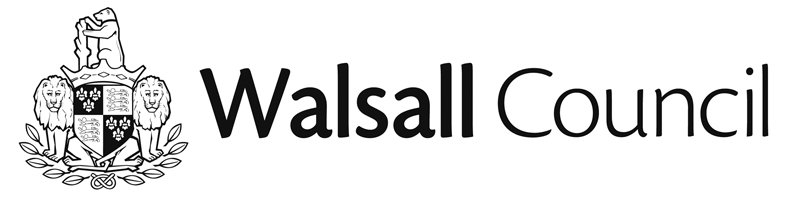 LOCALISM ACT 2011ASSETS OF COMMUNITY VALUE – NOTICE OF INTENDED DISPOSAL OF PROPERTYFORMER MOSSLEY YOUTH CLUB AND ASSOCIATED LAND TO THE REAR, 88 SNEYD LANE, MOSSLEY, WALSALL, WS3 2NA  NOTICE is hereby given that on 2nd October 2020 the owner of the former Mossley Youth Club (‘the property’) notified the Council pursuant to section 95(2) of the Localism Act 2011 (‘the Act’) that it intends to dispose of (i.e. sell) the property.  The land has been listed as an asset of community value since 25th January 2018.Any community interest group (as defined in the Act and the Asset of Community Value (England) Regulations 2012) may now make a written request to be treated as a bidder for the land.  Such requests must be made before the end of the interim moratorium period, which expires on 13th November 2020.If any community interest group makes a written request then a full moratorium period will apply, expiring on 2nd April 2021.During the moratorium periods the owner may not dispose of the land other than to a community interest group (or where the disposal falls within an exemption identified in the Act or Regulations.If no sale to a community interest group is agreed during the applicable moratorium period, then the owner will be free to sell the property on the open market during a protected period expiring on 2nd April 2022.Any community interest group wishing to be treated as a bidder should contact Jay Patel at Walsall Council, Resilient Communities, 1st Floor, Civic Centre, Darwall Street, Walsall, WS1 1TP, Righttobid@walsall.gov.uk , Telephone 01922 653087.  Notice Date: 02/10/2020